                    L i t u r g i e 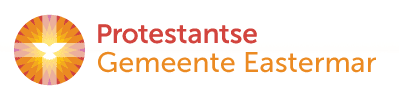 Orde van dienst voor zondagmorgen 19 januari 2020 in de protestantse Zionskerk te Oostkapelle. Voorganger ds A.C. den Hollander. Ouderling van dienst: Lenie Molendijk-Vos. Voorzang: Lied 516Welkom en mededelingen door ouderling van dienstIn memoriam hr. A. Sinke, aansluitend zingen Liedboek 974: strofen 1 en 4.
Intochtslied: Lied (psalm) 66 : 1, 3  Breek aarde uit in jubelzangenVotum en groetLied: 518 : 1  Hoe helder staat de morgensterKyriegebed Glorialied: Lied 527  Uit uw hemel zonder grenzenKinderen naar voren naar nevendienstGebed en Schriftlezing: Romeinen 12  (door voorganger)Lied: 221 : 1, 2   Zo vriendelijk en veilig als het lichtSchriftlezing: Johannes 2 : 1 – 11 (lector Krijn Jan Coppoolse) Lied: 526 : 3  In Kana was de gloed geweken  Preek en meditatief orgelspelLied:  525  Wij willen de bruiloftsgasten zijnKinderen terugGebeden  Inzameling van gavenSlotlied: Lied 526 : 1, 4   Juich voor de koning van de jodenZegen + Amen